Residence Hall Association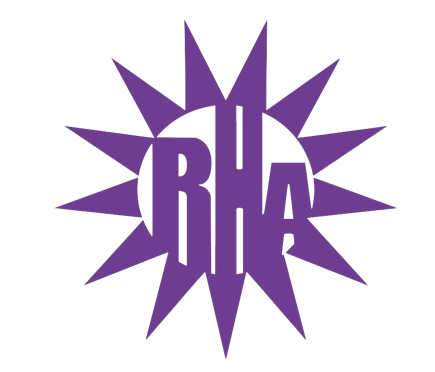 General Assembly MeetingNovember 17, 2021UC 259Call to Order Roll Call/IcebreakerBenson/Cambridge Hall HighlightApproval of the MinutesNovember 10, 2021LIT ReportsExecutive ReportsAdvisor ReportsOld BusinessGuest SpeakersNew BusinessISA Funding RequestGreek Residence FloorCandy Cane SalesCommittee ReportsExternal Committee – Dining CommitteeWSG ReportNRHH ReportJitters ReportRA ReportFinal ThoughtsSnapsU Rock U RuleGolden ArtichokeAdjournmentNext Meeting: December 1, 2021Theme: Sparkle